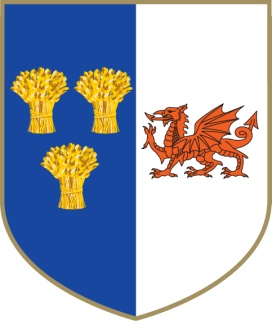 PROVINCIAL TRAVELLING CUP OF MEMORY RULES 2023                                          PREAMBLEThe Provincial Travelling Cup of Memory, instituted in 2018, is available for challenge by Preceptories/Priories in the Province of Cheshire and North Wales. The principal aim is to promote visiting by and to Preceptories/Priories within the Province, but balanced with providing an opportunity for the Cup to be used in respect of a ceremony of Installing a Companion into the Order of the Temple. A challenge should not be made unless the Challenging Preceptory anticipates installing a Companion into the Order of the Temple during the six months commencing the date of the proposed challenge - this does not apply to the Preceptory of St George No.318 as that Preceptory does not install Companions into the Order.   In these Rules, where the context so admits 'Holding Preceptory' and 'Challenging Preceptory' includes its attached Priory. THE RULES1.   Any Preceptory holding the Cup shall use it for each Companion it Installs into the Order of the Temple, and shall write his name and date of Installation in the Cup Of Memory Book of Record.2.   A challenge may only be made during a physical Regular Meeting (includ- ing Installation Meeting) or Special Meeting of the Holding Preceptory.3.   Subject to Rule 4, during the six months commencing the date on which a Preceptory receives the Cup, no challenge may be made for it. 4.   A challenge may be made for the Cup at any time if:                                 4.1  the Holding Preceptory is the Preceptory of St George No.318;               4.2  the Holding Preceptory agrees; or                                                                                                 4.3  the Provincial Prior grants permission.                                        5.   If there is no successful challenge for the Cup during the fifteen months commencing the date on which a Preceptory receives it, the Registrar shall forthwith deliver the Cup to the Provincial Vice-Chancellor, and the Provincial Prior will re-allocate it.6.   Upon a Preceptory ceasing to hold the Cup it may not challenge for it during the following twelve months unless the Provincial Prior grants permission for it to do so. 7.   The Registrar of a Preceptory intending to challenge for the Cup shall notify the Registrar of the Holding Preceptory in writing of the date of the Meeting at which his Preceptory intends to make the challenge.8.   In the event of the Holding Preceptory receiving more than one such notification, priority lies with the first in time (determined by the date of the Meeting and in the event of it being the same Meeting, then by the date of the notification). 9.   The Registrar of the Holding Preceptory shall promptly provide the Provincial Vice-Chancellor with a copy of each notification.10. The Challenging Preceptory shall send a Delegation of not less than three of its Knights (one of whom shall be the current or a past Preceptor/Prior) to the appointed Meeting of the Holding Preceptory.11. At the appointed Meeting the Challenging Preceptory shall make the challenge for the Cup immediately after the Collection of Alms. 12. If a challenge is successful:                                                                          12.1 the Holding Preceptory shall deliver the Cup to the Challenging Preceptory during the Festive Board on the day of the challenge, and                                                          12.2 the Registrar of the Challenging Preceptory shall within the following  seven days:                                                                                                               (a) notify the Provincial Vice-Chancellor in writing of the transfer, and            (b) enter the name of the Challenging Preceptory and the date of the                      transfer in the Cup Of Memory Record Book.13. If a challenge is unsuccessful or is withdrawn, the Registrar of the Holding Preceptory shall promptly notify the Provincial Vice-Chancellor. 20.03.2023